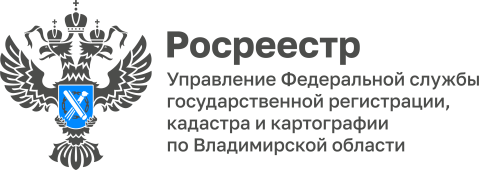 ПРЕСС-РЕЛИЗУправление Росреестра по Владимирской области информирует о порядке возбуждения дела о банкротстве гражданина (часть 1) В условиях наблюдающейся тенденции активного обращения в арбитражные суды граждан, обремененных долговыми обязательствами, 
с заявлениями о признании их банкротами, весьма актуальным становится вопрос о порядке возбуждения дела о банкротстве физического лица в арбитражном суде.Банкротство физических лиц регулируется главой X Федерального закона от 26.10.2002 № 127 «О несостоятельности (банкротстве)» (Закон о банкротстве). Глава регулирует основания, порядок и последствия признания арбитражным судом гражданина несостоятельным (банкротом), очередность удовлетворения предъявляемых к нему финансовых требований, порядок применения процедур в деле о несостоятельности (банкротстве).«Банкротством должника-гражданина признается его неспособность 
в полном объеме удовлетворить требования кредиторов по денежным обязательствам, а также исполнить обязанность по уплате обязательных платежей, признанная арбитражным судом либо наступившая в результате завершения процедуры внесудебного банкротства гражданина», - подчеркивает заместитель начальника правового отдела, по контролю (надзору) в сфере саморегулируемых организаций.В пункте 2 статьи 6 Закона о банкротстве устанавливается, что производство по делу о банкротстве по общему правилу может быть возбуждено арбитражным судом при условии, что требования к должнику - физическому лицу составляют сумму в размере, не менее установленного пунктом 2 статьи 213.3 данного Закона. В связи с этим заявление 
о признании гражданина банкротом принимается арбитражным судом при условии, что требования к нему составляют не менее чем 500 тыс. руб. Кроме того, еще одним признаком, необходимым для признания гражданина банкротом, является его неспособность исполнить указанные требования в течение трех месяцев с даты, когда они должны быть исполнены, если иное не предусмотрено данным Законом (п. 2 ст. 213.3 Закона о банкротстве). В судебной практике отмечалось, что применение той или иной процедуры (реструктуризация долгов или реализация имущества) возможно только при условии установления признаков банкротства, т.е. признанной арбитражным судом неспособности должника в полном объеме удовлетворить требования кредиторов по денежным обязательствам.Согласно п. 1 ст. 213.3 Закона о банкротстве правом на обращение в арбитражный суд с заявлением о признании гражданина банкротом обладают сам гражданин-должник, конкурсный кредитор и уполномоченный орган.Если с заявлением о признании гражданина банкротом обращается сам гражданин-должник Закон о банкротстве предусматривает как случаи когда он обязан это сделать, так и случаи когда ему предоставляется такое право.Обязанность обратиться в арбитражный суд с заявлением о признании банкротом возникает у гражданина, если удовлетворение требований одного или нескольких кредиторов влечет невозможность исполнения им денежных обязательств и (или) обязанности по уплате обязательных платежей в полном объеме перед другими кредиторами, а их размер в совокупности составляет не менее чем 500 тыс. руб. Данная обязанность должна быть выполнена гражданином не позднее тридцати рабочих дней со дня, когда он узнал или должен был узнать об этом.Вместе с тем гражданин имеет право подать в арбитражный суд заявление о признании его банкротом в случае предвидения банкротства при наличии обстоятельств, очевидно свидетельствующих о том, что он не в состоянии исполнить денежные обязательства и (или) обязанность по уплате обязательных платежей в установленный срок. При этом гражданин должен подпадать под признаки неплатежеспособности и (или) признаки недостаточности имущества (неоплатности). При этом размер неисполненных обязательств в этом случае значения не имеет.В тех случаях, когда с заявлением о признании гражданина банкротом в арбитражный суд обращается конкурсный кредитор или уполномоченный орган, необходимо вступившее в законную силу решение суда, подтверждающего требования кредиторов по денежным обязательствам, за исключением случаев, прямо указанных в п. 2 ст. 213.5 Закона о банкротстве.Материал подготовлен Управлением Росреестра по Владимирской областиКонтакты для СМИУправление Росреестра по Владимирской областиг. Владимир, ул. Офицерская, д. 33-аОтдел организации, мониторинга и контроля(4922) 45-08-29(4922) 45-08-26